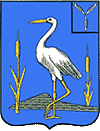 АДМИНИСТРАЦИЯБОЛЬШЕКАРАЙСКОГО МУНИЦИПАЛЬНОГО ОБРАЗОВАНИЯ РОМАНОВСКОГОМУНИЦИПАЛЬНОГО РАЙОНАСАРАТОВСКОЙ ОБЛАСТИРаспоряжение№ 6-р30 марта 2021 годас. Большой КарайОб издании внеочередного выпускаинформационного сборника«Большекарайский вестник»На основании Устава Большекарайского муниципального образования Романовского муниципального района Саратовской области, решения Совета депутатов Большекарайского муниципального образования Романовского муниципального района Саратовской области  от 12.03.2012 года № 171 «Об утверждении официального печатного органа Большекарайского муниципального образования»1.Издать  информационный сборник «Большекарайский вестник» № 6 от 30 марта  2021 года тиражом 10 экземпляров. 2. Опубликовать:-решения №105 от 22.03.2021г «О принятия Устава Большекарайского муниципального образования Романовского муниципального района Саратовской области»; №106 от 30.03.2021г. «О проекте отчета об исполнении   бюджета Большекарайского муниципального  образования  за 2020 год»  .   -постановление №17 от 17.03.2021г «  Об утверждении Порядка присвоения идентификационных номеров автомобильным дорогам общего пользованияместного значения Большекарайского  муниципального образованияРомановского муниципального района Саратовской области»;-распоряжения №4-р от 02.03.2021г «  Об участии в проведении областнойПротивопаводковой тренировки  3-4 марта 2021года», №5-р от 30.03.2021г. «О принятии на баланс Большекарайского муниципального  образования Романовского  муниципального района Саратовской области объектов недвижимого имущества»                                                                                                                                                                                                                                                                                                                                                                                                                                                                                                                                                                                                                                                                                                3.Контроль за исполнением настоящего решения оставляю за собой .Глава Большекарайского муниципального образования                       Н.В.Соловьева